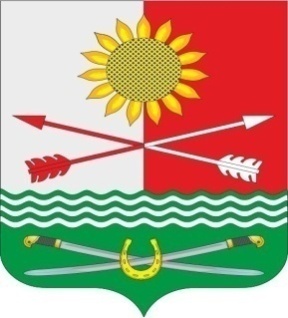 РОСТОВСКАЯ ОБЛАСТЬРОДИОНОВО-НЕСВЕТАЙСКИЙ РАЙОНМУНИЦИПАЛЬНОЕ ОБРАЗОВАНИЕ «БАРИЛО-КРЕПИНСКОЕ СЕЛЬСКОЕ ПОСЕЛЕНИЕ»СОБРАНИЕ ДЕПУТАТОВ БАРИЛО-КРЕПИНСКОГО СЕЛЬСКОГО ПОСЕЛЕНИЯ ПЯТОГО СОЗЫВА			РЕШЕНИЕ 26.05.2022 год                            № 32                  сл. Барило-КрепинскаяО внесении изменений в решение Собрания депутатов Барило-Крепинского  сельского поселения «Об утверждении Положения о бюджетном процессе в  Барило-Крепинском  сельском поселении» В соответствии с Бюджетным кодексом Российской Федерации, руководствуясь статьями 3, 25 Устава муниципального образования «Барило-Крепинское сельское поселение», Собрание депутатов  Барило-Крепинского сельского поселенияРЕШИЛО:Внести в приложение к решению Собрания депутатов                     Барило-Крепинского сельского поселения  от 28.09.2018  №71 «Об утверждении Положения о бюджетном процессе в Барило-Крепинском сельском поселении»» следующее изменения:пункт 2 статьи 24 изложить в следующей редакции:«2. Председатель Собрания депутатов – глава Барило-Крепинского сельского поселения, получив от Администрации  сельского поселения проект решения о бюджете сельского поселения, в течение пяти дней со дня поступления, направляет его в Контрольно-счетную палату Ростовской области  - для рассмотрения и дачи заключения, в постоянную комиссию Собрания депутатов сельского поселения по бюджету, налогам и собственности - для рассмотрения на заседании комиссии.Контрольно-счетная палата Ростовской области готовит и представляет заключение на проект бюджета сельского поселения на очередной финансовый год и плановый период в Собрание депутатов с одновременным направлением главе Администрации сельского поселения не позднее дня проведения заседания постоянной комиссии по бюджету, налогам и собственности  для рассмотрения.».2)  пункт 4 статьи 31 дополнить абзацем следующего содержания:«Увеличение бюджетных ассигнований в соответствии с пунктами 1 - 3 пункта  2 статьи 33.1 настоящего решения может осуществляться путем внесения изменений в сводную бюджетную роспись без внесения изменений в решение о бюджете сельского поселения на основании решений Администрации Барило-Крепинского  сельского поселения с превышением общего объема расходов, утвержденных решением о бюджете сельского поселения.».3) дополнить статьей 33.1 следующего содержания:«Статья 33.1. Особенности использования остатков средств бюджета сельского поселения1. Остатки средств бюджета сельского поселения на начало текущего финансового года в объеме, не превышающем остатка не использованных на начало текущего финансового года бюджетных ассигнований, могут направляться в текущем финансовом году на цели, предусмотренные абзацем вторым части 3 статьи 96 Бюджетного кодекса Российской Федерации.2. Остатки средств бюджета сельского поселения на начало текущего финансового года в объеме, не превышающем разницы между остатками, образовавшимися в связи с неполным использованием бюджетных ассигнований в ходе исполнения бюджета сельского поселения в отчетном финансовом году, и суммой увеличения бюджетных ассигнований, предусмотренных абзацем вторым части 3 статьи 96 Бюджетного кодекса Российской Федерации, направляются на:1) увеличение ассигнований резервного фонда Администрации сельского поселения – в объеме, не превышающем остатка неиспользованных бюджетных ассигнований резервного фонда Администрации сельского поселения на начало текущего финансового года;2) софинансирование расходных обязательств Барило-Крепинского сельского поселения в целях выполнения условий предоставления субсидий и иных межбюджетных трансфертов из областного бюджета – в объеме бюджетных ассигнований, предусмотренных с учетом предельного уровня софинансирования из бюджета сельского поселения в соответствии с нормативными правовыми актами Ростовской области в текущем финансовом году;3) финансовое обеспечение расходных обязательств, осуществляемых за счет остатков межбюджетных трансфертов из областного бюджета, которые в соответствии с бюджетным законодательством Ростовской области не подлежат возврату в областной бюджет, на цели, определенные нормативными правовыми актами Ростовской области и соглашениями о предоставлении межбюджетных трансфертов из областного бюджета, – в объеме, не превышающем остатка неиспользованных бюджетных ассигнований на начало текущего финансового года на указанные цели; 4) сокращение заимствований;5) финансовое обеспечение расходных обязательств                            Барило-Крепинского сельского поселения в соответствии с решением о бюджете сельского поселения, за исключением случаев, предусмотренных подпунктами 1-4 настоящего пункта.Использование остатков средств бюджета сельского поселения на начало текущего финансового года в соответствии с подпунктами 4 и 5 настоящего пункта осуществляется путем внесения изменений в решение о бюджете сельского поселения.4) пункт 2 статьи 37 изложить в следующей редакции:«2. Отчет об исполнении бюджета сельского поселения за первый квартал, полугодие и девять месяцев текущего финансового года утверждается Администрацией сельского поселения и направляется в Собрание депутатов и Контрольно-счетную палату Ростовской области.».5) в статье 39:  а) пункт 2 изложить в следующей редакции:«2. Внешняя проверка годового отчета об исполнении бюджета сельского поселения осуществляется Контрольно-счетной палатой Ростовской области;б) пункт 3 изложить в следующей редакции:«3. Главные администраторы бюджетных средств не позднее 10 марта текущего финансового года представляют годовую бюджетную отчетность в Собрание депутатов.Собрание депутатов не позднее 15 марта текущего финансового года направляет представленную главными администраторами бюджетных средств годовую бюджетную отчетность в Контрольно-счетную палату Ростовской области для внешней проверки.Результаты внешней проверки годовой бюджетной отчетности главных администраторов бюджетных средств оформляются заключениями по каждому главному администратору бюджетных средств в срок до 1 мая текущего финансового года;в) пункт 4 изложить в следующей редакции:«4. Администрация сельского поселения представляет годовой отчет об исполнении бюджета сельского поселения в Собрание депутатов не позднее 25 марта текущего финансового года.Собрание депутатов направляет годовой отчет об исполнении бюджета сельского поселения в Контрольно-счетную палату Ростовской области для подготовки заключения на него не позднее 1 апреля текущего финансового года.Контрольно-счетная палата Ростовской области готовит заключение на годовой отчет об исполнении бюджета сельского поселения с учетом данных внешней проверки годовой бюджетной отчетности главных администраторов бюджетных средств. Подготовка заключения проводится в срок, не превышающий один месяц.Заключение на годовой отчет об исполнении бюджета сельского поселения представляется Контрольно-счетной палатой Ростовской области в Собрание депутатов с одновременным направлением Главе Администрации                        Барило-Крепинского  сельского поселения;г) пункт 5 считать утратившим силу.2. Настоящее решение вступает в силу со дня его официального опубликования.3. Действие подпунктов 1, 3 и 4 пункта 1 настоящего решения распространяется на правоотношения, начиная с 1 января 2022 года.4. Контроль за выполнением настоящего решения возложить на председателя постоянной комиссии по бюджету, налогам, собственности и аграрным вопросам   и заместителя главы - заведующего  сектором экономики и финансов Администрации Барило-Крепинского сельского поселения.Председатель Собрания депутатов – глава Барило-Крепинского  сельского поселения						    С.В. Мырза  ПринятоСобранием депутатов